Nombre: ________________________________	Periodo: ______Práctica de verbos y vocabulario¡Recuerda! Los verbos irregulares... 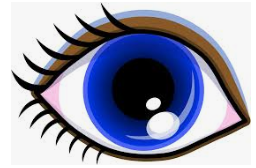 Instrucciones: Estás de vacaciones con tu amigo/a. Tu amigo/a es un poco molesto/a y tiene muchas preguntas. Contesta con el verbo en la forma de “yo”.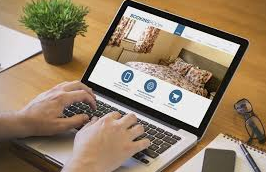 1. A: ¿Haces la reservación para el hotel?     B: Sí, la __________________.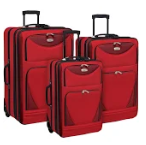 2. A: ¿Tienes el equipaje?    B: Sí, lo _________________.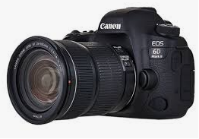 3. A: ¿Pones la cámara en tu maleta?     B: Sí, la __________________.4. A: ¿Oyes el avión?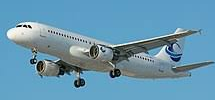     B: Sí, lo __________________.5. A: ¿Sigues el mapa?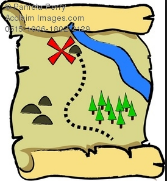     B: Sí, lo ___________________.6. A: ¿Ves el hotel en el mapa?    B: Sí, lo _________________.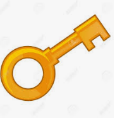 7. A: ¿Traes la llave para la habitación?    B. Sí, la _______________________. 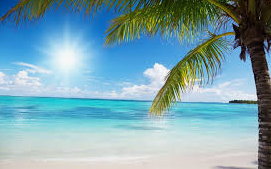 8. A: ¿Sales a la playa conmigo (with me)?     B: Sí, ________________ ahora mismo.9. A: ¿Supones que hace frío en la playa?    B: No, _________________ que hace calor.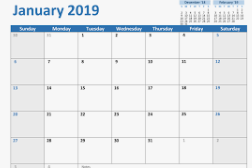 10. A: ¿Qué dices? ¿La fecha hoy es el 29 de enero?    B: ¡No, _______________ que hoy es el 30 de enero! 